AGOSTO-Día 21, domingo. XV Feira de Artesanía. Presentación de Paisaxes de Pan da amiga e socia, Ánxela Gracián. editado por Fervenza Edicions, prologado polo profesor Xesus Alonso Montero e dedicado as mulleres do rural. O acto tera lugar as 12 da mañá, na feira de artesania, dia 21 de agosto. Interviran o escritor castroverdense Xesus Trashorras e a autora. Logo ambos autores asinaran os seus libros ao longo do dia na caseta de Amigos do PatrimonioEstaremos nos pendellos da Feira coma sempre.. O que queira participar no xantar colectivo que avise, para gardar sitio na Veiga do Olmo, se estivera mal día comeremos no Concello Vello. Cadaquén leva o seu xantar.SETEMBRO-Día 11, domingo. Roteiro polo val do río Tórdea coa Asociaicón Pasada das Cabras de Burela (Percorrido de 8-9 quilómetros. Ás 9:30 h. na praza de Castroverde. Avisar antes do día 5 de setembro para organizar bus e xantar. OUTUBRO-Día 15, sábado. Homenaxe a Paco Pestana. Comunicar asistencia por motivo de bus e xantar, antes do día 10 de outubro.        -Ás 9:30 h. na praza do Concello. Roteiro desde Peredo a Castroverde.14:00 h. Xantar.16:30 h. Actuacións musicais na igrexa de Castroverde:   -As Cegas de Ouselle.   -Son de Corda (cuarteo vocal).   - Elena Rodríguez (piano)Día 25, martes.  Coñece a túa provincia. Teredes máis información a principios                            de outubro.Correo electrónico: amigospatrimoniodecastroverde@gmail.com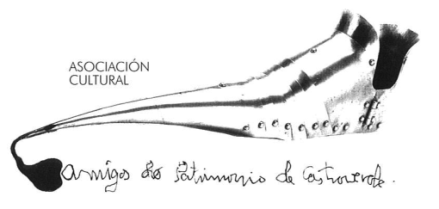 Asociación Amigos do Patrimonio de CastroverdeCIF 27.329.226; Nº Insc. 8993Travesía de Montecubeiro, 38 - 27120 Castroverde – LugoTlf. 659 52 39 60http://amigosdopatrimoniodecastroverde.gal/https://www.facebook.com/Asociación-Amigos-do-Patrimonio-de-Castroverde-929206073837352/Enderezo electrónico: amigospatrimoniodecastroverde@gmail.com